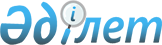 Кадровые вопросы Агентства таможенного контроля Республики КазахстанПостановление Правительства Республики Казахстан от 18 июля 2003 года N 717      В соответствии с пунктом 2 статьи 26  Закона Республики Казахстан "О государственной службе", в связи с принятием решения об отклонении отставки нижеуказанных должностных лиц Правительство Республики Казахстан постановляет: 

      Назначить в Агентство таможенного контроля Республики Казахстан: 

 

  Ержанова Аманияза Касымовича   - первым заместителем Председателя; 

 

  Мулькина 

Сейтгали Джальмухамедовича     - заместителем Председателя; Акчанова Болата Касымовича     - заместителем Председателя.       Премьер-Министр 

   Республики Казахстан 
					© 2012. РГП на ПХВ «Институт законодательства и правовой информации Республики Казахстан» Министерства юстиции Республики Казахстан
				